	Group Analytic Society International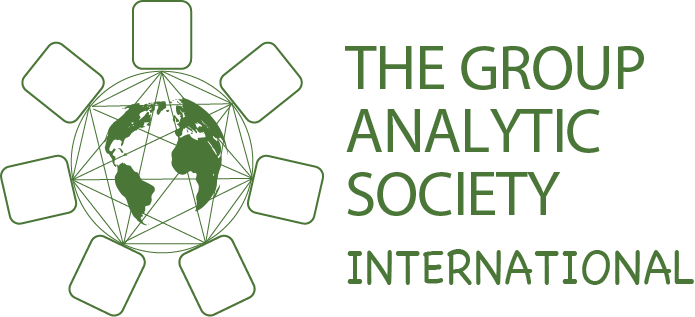 	1 Daleham Gardens, London NW3 5BY
Tel: +44 (0)20 7435 6611
Fax: +44 (0)20 7443 9576
E-mail: office@groupanalyticsociety.co.uk
www.groupanalyticsociety.co.ukThe membership subscription rates* for 2017 as agreed by the Management Committee are as follows:FULL 			£172.00 per annumASSOCIATE		£156.00 per annumFULL JOINT		£250.00 per annumRETIRED		£99.00 per annumSTUDENT		£30.00	per annumThe Group Analytic Journal will be made available online only*See www.groupanlyticsociety.co.uk for SPECIAL SUBSCRIPTION rates for members wishing to receive the Journal online only.Honorary Membership Secretary: Carmen O’Leary: carmenoleary@hotmail.co.uk_______________________________________________________________________________REMITTANCE ADVICEI enclose my membership subscription for 2017:A cheque for £   ...……., payable to Group-Analytic Society, ORI have paid £………….. by bank transfer to:HSBC Bank, 122 Finchley Road, London NW3 5JDAccount No: 40-03-02  11100408, Group-Analytic Society         		        IBAN:   GB08MIDL40030211100408		       SWIFT:  MIDLGB22       and enclose a copy of the transfer document, ORI wish to pay by credit card as per the following details:       (please note that there is an administration fee of £1.50 per transaction)       Visa / MasterCard:        Number ………………………………………………………………                 Expiry Date………………………, ORPayment by Standing Order, for British members only.Name:  __________________________________________________________Address: _________________________________________________________Email: ___________________________________________________________Signed………………………………………………Date……………………….Please return to: Group Analytic Society International, 1 Daleham Gardens, London NW3 5BY